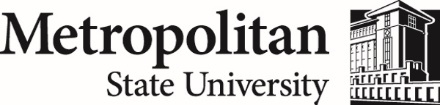 RESUME SAMPLESIncludes examples of chronological resumes, two-page resume, and a functional resume.Chronological Resume: This format lists the items in each section in reverse chronological order. Your education section begins with the degree you are currently working on with an anticipated graduation date listed. Your experience begins with your current or most recent job first. Employers typically prefer this type of resume because it’s easy to see your entire work history at a glance. They are most comfortable with this format.Two-Page Resume: A typical resume should one or two pages in length. It is best to stick to one page if you do not have a lot of related experience. If you go to a second page make sure to include your name at the top of the page. Never go over two pages. Functional Resume: Also known as a skills-based resume. This format focuses on your related skills and experience rather than your chronological work history. It is used most often by people who are changing careers, have gaps in their work history, or have very little related work experience. Employers are less comfortable with this type of resume.SAMPLE CHRONOLOGICAL RESUMEMaria Walker2400 West Seventh Street, Saint Paul, MN 55105651-555-5555 – maria.walker@email.com – www.linkedin.com/in/m.walkerSUMMARYExperienced retail supervisor completing a business administration degree and seeking a management trainee position. Proven organizational abilities, experience in business marketing, and proficient in related software systems. Able to apply management principles on the job.EDUCATIONMetropolitan State University, St. Paul, MN	  Anticipated August 2019Bachelor of Science: Business AdministrationRELATED COURSES AND PROJECTSCourses: Strategic Management, Operations Management, Management Information Systems, Organizational Behavior, Advanced Statistics Special Project: Analysis of a restaurant’s business operations that resulted in a 13% operational cost savings through restructuring debt and negotiating supplier contractsPROFESSIONAL EXPERIENCETarget, Apple Valley, MN	September 2015-presentManagement InternCollaborate with managers and sales team members to resolve customer complaintsMonitor customer preferences to determine focus of sales effortsEstablish and review departmental policies, goals and procedures, conferring with supervisors and staff members as neededAssist with interviewing, hiring, and training new employeesGander Mountain, Roseville, MN	2014–presentShift SupervisorTrain, supervise, and schedule employees in daily operations and customer serviceEnsure efficient service by monitoring inventory, monitoring trends, and ordering suppliesManage cash transactions, including daily reconciliations and depositsTarget, Saint Paul, MN	2008–2014Customer Service Specialist/CashierEnsured prompt and courteous customer service and resolution of concernsAssisted in training new employees in all aspects of cashiering and merchandise returnsRecognized with four Employee of the Month awardsPROFESSIONAL AFFILIATIONSMember of International Association of Business Administration Professionals	2015-present	Member of Association of Leadership Programs 	2014-presentTECHNICAL SKILLSMicrosoft: Visio, Project, Excel, Access, Word, PowerPoint, Publisher; PeachTree AccountingSAMPLE CHRONOLOGICAL RESUMEMARIA WALKER2400 West 7th Street 	651-555-5555Saint Paul, MN 55105	www.linkedin.com/in/m.walker  	maria.walker@email.comSUMMARYAccounting professional with education and an internship focused on internal business auditing. Known for ability to assess complex situations and provide effective resolution. A skilled payroll professional with meticulous attention to detail.EDUCATIONMetropolitan State University, Saint Paul, MN	  August 2016Bachelor of Science: Accounting, GPA: 3.82Eligible for CPA exam: December 2015Inver Hills Community College, Inver Grove Heights, MNAssociate of Applied Science: Business ManagementPROFESSIONAL EXPERIENCECity of Saint Paul, Saint Paul, MN	2013–presentPayroll SpecialistMaintain payroll and benefits payments for 40 departmental employeesConsult with new employees about direct deposit payroll and communicate with financial institution about issues regarding direct depositPromptly process accurate daily, weekly, monthly, and year-end reportingR&D Tax and Accounting Service, Saint Paul, MN	May 2015–August 2015Audit InternTabulated and examined sections of accounts, such as disbursements and reconciliationsExamined register, verifying vendor names and amounts with receipts and invoicesNotified lead examiner of any inaccuracies, shortages, or discrepanciesCompleted comprehensive audits quickly and accurately; prepared organized reportsABC Industrial Manufacturing Co., Saint Paul, MN	2008–2013Payroll SpecialistMaintained payroll and benefits payments for 80 employeesEnsured a seamless transition during software upgrades and times of technical issuesExecuted eTime hours and attendance processing and interface with payrollUpdated and reconciled monthly bank statements and processed manual checksVOLUNTEERISMTax preparation for low-income families, Neighborhood Association 	2012-presentAFFILIATIONSMetropolitan State University Student AccountantsMinnesota Association of Certified Public AccountantsAmerican Association of Payroll ProfessionalsSAMPLE CHRONOLOGICAL RESUMEMaria Walker2400 West 7th Street, St. Paul, MN 55105 ● (651) 555-5555 ● maria.walker@email.comSUMMARYSoftware Developer with demonstrated proficiency in design, development, and deployment of enterprise applications in the financial industry. Deep understanding of object-oriented analysis and design, with experience building software in C++ and Java. Focused on building systems with improved functionality and productivity.EDUCATIONMetropolitan State University, St. Paul, MN	anticipated May 2019Bachelor of Science: Computer Science; GPA: 3.64PROFESSIONAL EXPERIENCEMeridian Behavioral Health, St. Paul, MN	2015–presentVolunteer Technical SupportStreamline the nonprofit’s insurance billing system, saving 40 staff hours monthlyModify legacy systems for client records and billing where feasibleInstall Windows 10 and MS Office 2013 on office computers; train staff as neededReplace inefficient networking system to ensure accurate medical recordkeepingThomson Reuters, Eagan, MN	May 2015-August 2015Software Developer InternshipDesigned, coded, and maintained invoice and management reporting systemsMonitored the invoice process to ensure error-free billing of law firm clientsDeveloped and maintained an internal system to evaluate errors and find solutionsAnalyzed and identified areas for modification of legacy software systemsCreated technical specifications and test plans in collaboration with technical writersRandolph Heights Elementary, St. Paul, MN	2010–2015Special Education AssistantGained rapport with special education students, focusing on those on the autism spectrumTaught students how to use computers as a learning aidAssisted the school’s technology specialist with installing software and troubleshootingRaised students’ reading scores by using the Accelerated Reading ProgramTECHNICAL SKILLSOperating Systems: Windows (XP, 2000, NT)/Mac OS/Unix (Linux and Sun Solaris)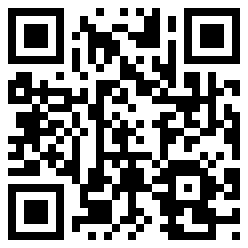 Protocols/Networks: TCIP/IP, IPX/SPX, Gigabit EthernetHardware: Hard drives, printers, scanners, hubs, NIC cardsSoftware: Microsoft Office, FileMaker Pro, pcAnywhere,SAMPLE CHRONOLOGICAL RESUMEMaria Walker2400 West Seventh Street, Saint Paul, MN 55105651-555-5555 – maria.walker@email.com – www.linkedin.com/in/m.walkerExperienced Network Administrator with expertise in UNIX, Linux and Windows 7/Vista/XP system administration. Eager to support an organization in achieving its IT goals by analyzing, troubleshooting, and maximizing system potential while keeping costs on budget.Technical SkillsOperating Systems: Windows 7/Vista/XP/Server 2008; Novell NetWare, UNIX, LinuxHardware: Hard drives, Servers, Hubs, Routers, Switches, PCs, CD-ROMs, Cat5 cablesSoftware: MS Office, MS SQL Server, FileMaker Pro, pcAnywhere, MS ExchangeNetworking: TCP/IP, DNS, DHCP, WINS, EthernetLanguages: Visual Basic, C, C++, HTML, XHTML, CSS, JavaScriptEducationMetropolitan State University, Saint Paul, MNMaster of Science: Computer Science		Anticipated August 2019Metropolitan State University, St. Paul, MN Bachelor of Science: Management Information Systems	2014Professional ExperienceCatholic Charities, Minneapolis, MN – Network Administrator	2013-presentEnsure continuous network operation throughout the nonprofit’s five office locationsPerform all user account updates and deletions; create employee manualsBalance budgetary concerns with new technological needs, modify or replace systems to maximize performance and minimize costsDesign, configure, deploy and administer servers and networksLead migration from Windows XP to Windows 7Analyze existing systems and negotiate discounts with suppliersXYZ Construction, Minneapolis, MN – LAN Administrator	2009-2013Served as systems administrator as the company grew from 30 employees to 100Installed and managed LAN activities on WinNT, including account administrationInvestigated and recommended new software and hardwareUS Bank, Saint Paul, MN – Account Processor 	2006–2009Monitored, audited, and checked all documents for accounts receivable for timely depositResolved discrepancies in accounts and assisted credit analysts with approval and collectionsRecorded daily deposit information for accounts receivable systems at 20 bank branchesCross-trained other accounts receivable employees to efficiently handle staffing needsSAMPLE TWO-PAGE RESUMEMARIA WALKER2400 West 7th Street 	651-555-5555Saint Paul, MN 55105	www.linkedin.com/in/m.walker  	maria.walker@email.comCAREER PROFILEResults-oriented business management professional with 10+ years of solid experience with small business ownership, education, and human services. Polished professional with a proven track record of success in strategic business planning, operations, relationship-partnering, sales, and community relations. Expertise in event planning, leadership development, mentoring, and case management. Former honors student who worked full-time while attending college full-time and maintaining volunteer activities in the community. EDUCATIONBachelor of Science: Business Administration	anticipated May 2019Metropolitan State University, Saint Paul, MN 	Course Highlights: Accounting, Business Finance, Ethics in Management, Investment Finance, Management Leadership, Marketing, MicroeconomicsGPA: 3.6/4.0Associate of Science in Human Services	Century College, White Bear Lake, MN	COMPUTER SKILLSWindows, Microsoft Office (Access, Excel, PowerPoint, and Word), Microsoft Outlook, Internet Research, Proprietary Educational and Human Services Software.PROFESSIONAL EXPERIENCECo-owner, YouthFirst, Saint Paul, MN	2010-2014Started business from its inception and successfully grew it into a busy non-profit program in under one year.Handled all strategic planning, marketing, financial, and accounting duties associated with the business.Maintained extensive records of all business transactions and planned for future growth.Thoroughly learned all policies, procedures, licensing, permit, regulations, requirements, and standards for opening a non-profit business.Joined Chamber of Commerce and Council of Non-profits. MARIA WALKER	PAGE 2Family Support Worker, Minnesota Department of Health, Saint Paul, MN 	2006-2010Worked with several highly respected agencies including the YWCA, Healthy Families Ramsey, and the State of Minnesota.Established a trusting relationship with the parents of children considered at-risk for abuse and neglect to help them create healthier family environments.Created a “Family Support Plan” with specific goals, objectives, and activities in conjunction with the Program Supervisor.Provided in-home visits with prenatal and postnatal parents every week and followed up with the family for up to five years.Enthusiastically taught parenting education to culturally diverse families with cutting-edge materials created by the organization.Completed precise documentation per the program’s requirements and utilized the computer for case planning.Consistently exceeded expectations on annual job performance evaluations.Preschool Assistant Teacher, Great Beginnings Preschool, White Bear Lake, MN 	2005-2006Promoted a positive classroom setting for children by utilizing education and play activities.Prepared comprehensive lesson plans targeted toward different learning styles.Provided guidance, direction, understanding, and comfort to children as needed.Accepted increased responsibilities after demonstrating exceptional job performance.VOLUNTEER EXPERIENCEMember, Saint Paul Chamber of Commerce, Saint Paul, MN	2011-2014Tutored groups of 10 students in math and individuals in reading.Volunteer, Project Homeless Connect, Minneapolis, MN	2009, 2010, 2012Assisted homeless guests as they accessed services at an annual one-stop-shop event.Mentor, Tamarack Young Women’s Residence, Minneapolis, MN 	2002-2004Mentored approximately 20 troubled teenagers for a local young women’s residential facility.Praised by top management for communication and interpersonal skills with residents.SAMPLE FUNCTIONAL RESUMEMARIA WALKER651-555-5555 - maria.walker@email.comSUMMARYAdaptable business administration graduate with studies focused on international business and entrepreneurship seeking an entry-level opportunity in business management. A skilled communicator with the ability to work in a fast-paced environment. Experience includes consulting with tax clients and handling sales and client communications for a tax office.EDUCATIONMetropolitan State University, Saint Paul, MNBachelor of Science: Business Administration, GPA: 3.58	May 2016PROFESSIONAL ACCOMPLISHMENTS Related CoursesInternational Entrepreneurship, International Business, Strategic Management Accounting, Project Management, Management Information SystemsCoursework focused on international business management; basic fluency in written and spoken SpanishSpecial ProjectProject manager for a student group that built a bookkeeping and payroll system for a nonprofit organization, streamlining business operations Served as a payroll consultant during the initial rollout of the systemCommunicationHoned communication skills in a fast-paced environment where multi-tasking, teamwork, and high-quality customer service is a mustEffectively communicated options and requirements with clients while assisting tax preparation specialists in preparing tax packages and handling billingWORK HISTORYValley Tap, Apple Valley, MN	2011-presentBartenderDave’s Tax Service, Mendota Heights, MN	2013-2015Tax Preparation Assistant (Seasonal)Famous Dave’s, Apple Valley, MN		2009-2011Server